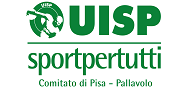 ELENCO PARTECIPANTI ALLA GARASOCIETA'
CAMPIONATO _________________   GARA N.________ DEL___________* atleti assenti		           NOMINATIVO                             TESSERA UISPFIRME*N°NOME COGNOMEDATA NASCITATESSERA UISP1° ALLENATORE2° ALLENATOREDIRIGENTEMEDICOFISIOTERAPISTAADDETTO  DAEADDETTO  DAECOVID MANAGERDAE PRESENTE E ACCESOACCOMPAGNATORECAPITANO